NEOBVEZNI IZBIRNI PREDMET NEMŠČINA (N2N456) torek, 14. 4. 2020Dragi učenec/Draga učenka,Pripravila sem pesmico o velikonočnem zajčku, ki se je skril v zeleno travo pod drevo. Čisti si brado in špiči svoja ušesa, gleda naokoli in nato skoči. Nagaja mu vrabček. Vrabček na koncu pogleda, kaj je ostalo za zajčkom. In to je velikonočno jajce.  Unterm Baum im grünen GrasUnterm Baum im grünen Gras,
sitzt ein kleiner Osterhas’.
Putzt den Bart und spitzt das Ohr,
macht ein Männchen, guckt hervor.
Springt dann fort mit einem Satz –
und ein kleiner, frecher Spatz
schaut jetzt nach, was denn dort sei.
Und was ist’s? Ein Osterei!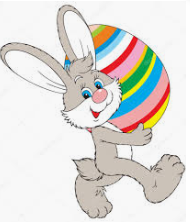 Poglej si posnetek pesmi, če ti bo šlo, se jo lahko tudi naučiš:https://www.youtube.com/watch?v=p-kZ6lhjEnYSlovarček (v zvezek napiši naslov Ostern, besede prepiši v zvezek in jih ilustriraj): der Baum – drevodas Gras – travader Osterhase – velikonočni zajecdas Ohr – uhoder Spatz – vrabecdas Osterei – velikonočno jajceŽelim ti uspešno delo. V primeru vprašanj se javi v kanalu v eAsistentu. Liebe Grüße,deine Deutschlehrerin Maja Tavčar Karlin